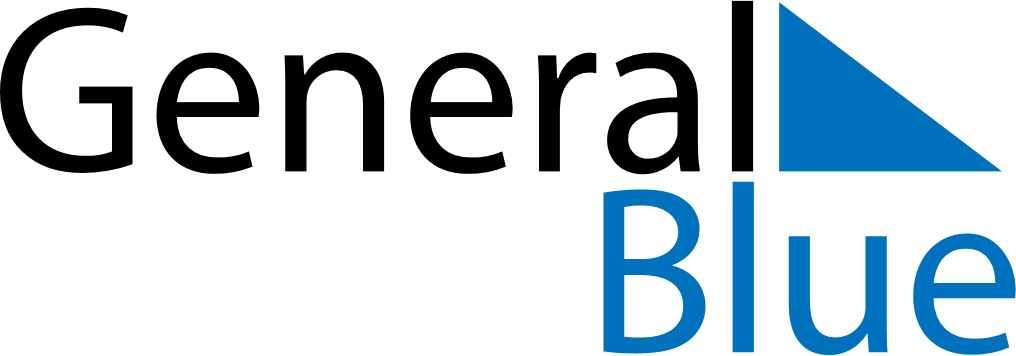 December 2026December 2026December 2026MexicoMexicoSundayMondayTuesdayWednesdayThursdayFridaySaturday123456789101112Day of the Virgin of Guadalupe1314151617181920212223242526Christmas Day2728293031